====================================================================					        РЕШЕНИЕО внесении изменений в решение Совета сельского поселения Бурибаевский сельсовет муниципального района Хайбуллинский район Республики Башкортостан от 22 октября 2010 года № Р-31/118 «О Положении об Администрации сельского поселения Бурибаевский сельсовет муниципального района Хайбуллинский район Республики Башкортостан»	В связи с введением в действие с 01 января 2011 года Федерального закона от 08 мая 2010 года № 83-ФЗ «О внесении изменений в отдельные законодательные акты Российской Федерации в связи с совершенствованием правового положения государственных (муниципальных) учреждений», руководствуясь Гражданским Кодексом Российской Федерации и Федеральным законом от 06.10.2003 № 131-ФЗ «Об общих принципах организации местного самоуправления в Российской Федерации», Совет сельского поселения Бурибаевский сельсовет муниципального района Хайбуллинский район Республики Башкортостан решил:	1. Внести в решение Совета сельского поселения Бурибаевский сельсовет муниципального района Хайбуллинский район Республики Башкортостан от 22 октября 2010 года № Р-31/118 «О Положении об Администрации сельского поселения Бурибаевский сельсовет муниципального района Хайбуллинский район Республики Башкортостан» следующие изменения:	 1) пункт 1.4 изложить в следующей редакции:	«1.4. Администрация имеет статус казенного муниципального учреждения, обладает правами юридического лица, имеет круглую печать и штампы с наименованием «Администрация сельского поселения Бурибаевский сельсовет муниципального района Хайбуллинский район Республики Башкортостан», открывает и закрывает в установленном порядке лицевые счета по основной деятельности, несет ответственность по своим обязательствам и принимаемым решениям в порядке, установленном действующим законодательством.	Полное официальное наименование - «Администрация сельского поселения Бурибаевский сельсовет муниципального района Хайбуллинский район Республики Башкортостан».	Сокращенное наименование – «Администрация СП Бурибаевский сельсовет МР Хайбуллинский район РБ».	2. Контроль за исполнением настоящего решения возложить на постоянную комиссию Совета по социально-гуманитарным вопросам.Глава сельского поселения Бурибаевский сельсоветмуниципального района Хайбуллинский район Республики Башкортостан                                  			     В.Г. Ильбаков                                  с.Бурибайот 20 октября  2011 года№ Р-4/19Башҡортостан РеспубликаһыХәйбулла районымуниципаль районының Бүребай ауыл Советыауыл биләмәһе советы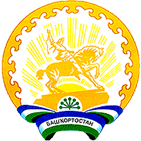 СОВЕТ СЕЛЬСКОГО ПОСЕЛЕНИЯБурибаевский  сельсоветмуниципального районаХайбуллинский районРеспублики Башкортостан